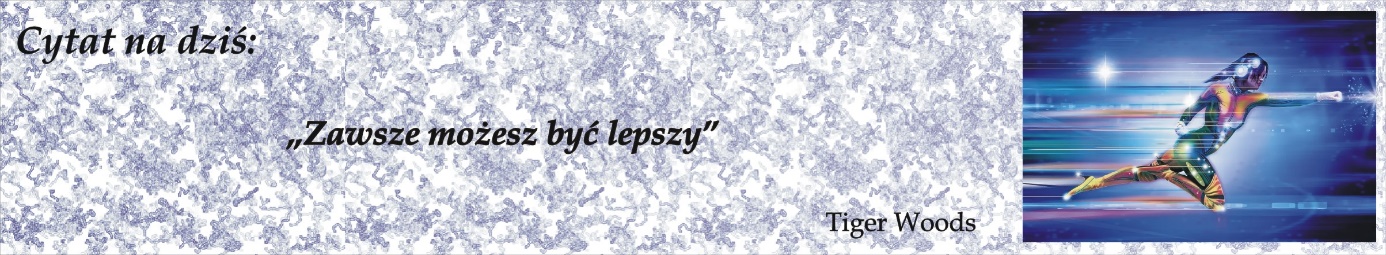 Oferta poradnictwa zawodowego Centrum Informacji i Planowania Kariery Zawodowej   Wojewódzkiego Urzędu Pracy w Rzeszowie dla pełnoletnich uczniów w roku szkolnym 2020/2021W załączniku znajdziecie BEZPŁATNĄ ofertę wsparcia, jakiego mogą udzielić pełnoletnim uczniom doradcy zawodowi WUP w Rzeszowie  w zakresie planowania kariery edukacyjno-zawodowej, wyboru szkoły wyższej oraz wejścia na rynek pracy w ramach spotkań grupowych i konsultacji indywidualnych.W WUP możecie również wykonać badania predyspozycji zawodowych w oparciu
 o wystandaryzowane testy ministerialne wspierające podejmowanie decyzji ułatwiających poruszanie się po współczesnym rynku pracy.W razie pytań dotyczących możliwości skorzystania z powyższej oferty proszę o kontakt w czasie dyżurów szkolnego doradcy zawodowego, przez dziennik elektroniczny, lub adres e-mail: doradca_zawodowy.zstw@wp.plMagdalena Gajerska-Kozak